РЕКОМЕНДАЦИИ ПО ПОВЫШЕНИЮ ОБЪЕКТИВНОСТИ ОЦЕНКИ ОБРАЗОВАТЕЛЬНЫХ РЕЗУЛЬТАТОВ в МБОУ «ЛИЦЕЙ № 60» ИМ. М.А. ФЕРИНАОсновные подходы  Для повышения объективности оценки образовательных результатов рекомендуется организовать следующие комплексные мероприятия:Обеспечение объективности образовательных результатов в рамках конкретной оценочной процедуры в лицее; привлечения независимых, общественных наблюдателей; организации видеонаблюдения;формирование у участников образовательных отношений позитивного отношения к объективной оценке образовательных результатов;в качестве наблюдателей не могут выступать родители учащихся класса, который принимает участие в оценочной процедуре;учитель, ведущий данный предмет и работающий в данном классе, не должен выступать организатором работы и участвовать в проверке работ;проверка работ должна проводиться по стандартизированным критериям с предварительным коллегиальным обсуждением подходов к оцениванию;оценки доверительного интервала процента выполнения каждого задания.В случае обнаружения признаков недостоверности результатов необходимо осуществить перепроверку результатов.Наиболее эффективным является комплексное сочетание всех трех подходов и создание на их основе действенной системы, при которой все участники образовательных отношений заинтересованы в объективной оценке образовательных результатов, и одновременно принимаются всесторонние меры для обеспечения объективности результатов при проведении всех мероприятий по оценке качества образования.Формирование у участников образовательных отношений позитивного отношения к объективной оценке образовательных результатовДля формирования у участников образовательных отношений позитивного отношения к объективной оценке образовательных результатов рекомендуется применять следующие меры:- реализовывать в приоритетном порядке программы помощи учителям, имеющим профессиональные проблемы и дефициты, ликвидация проблем с организацией образовательного процесса и т.п.;- во всех перечисленных случаях применять меры административного воздействия, только если программы помощи не приводят к позитивным сдвигам в результатах;- использовать для оценки деятельности педагога результаты, показанные его учениками (в независимых оценочных процедурах) только по желанию педагога;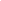 - способствовать повышению заинтересованности лицея в использовании объективных результатов региональных и федеральных оценочных процедур;- проводить разъяснительную работу с педагогическими работниками, обучающимися и родителями (законными представителями) по вопросам повышения объективности оценки образовательных результатов и реализации перечисленных выше мер.Элементами такой системы в МБОУ «Лицей № 60» им. М.А. Ферина являются:- положение о внутренней системе оценки качества подготовки обучающихся;- система регулярных независимых оценочных процедур, объективность результатов которых обеспечивает руководство ОО;- принятые в ОО прозрачные критерии внутришкольного текущего и итогового оценивания, обеспечивающие справедливую непротиворечивую оценку образовательных результатов обучающихся;- непрерывный процесс повышения квалификации учителей в области оценки результатов образования, включающий не только обучение на курсах повышения квалификации, но и внутришкольное обучение и самообразование;- проведение учителями и методическими объединениями аналитической экспертной работы с результатами оценочных процедур.